Številka: 354-75/2015Datum: 30. 11. 2016ČLANOM OBČINSKEGA SVETAOBČINE IZOLAZadeva: Odlok o ravnanju s komunalnimi odpadki v Občini Izola – prva obravnavaRavnanje s komunalnimi odpadki je obvezna občinska gospodarska javna služba varstva okolja, ki je urejena v Odloku o ravnanju z odpadki v Občini Izola (Uradne objave Občine Izola, št. 5/5, 19/5). Zaradi sprememb zakonov in podzakonskih predpisov – Zakona o varstvu okolja, Zakona o prekrških, predvsem pa zaradi Uredbe o odpadkih, Uredbe o ravnanju z biološko razgradljivimi kuhinjskimi odpadki in zelenim vrtnim odpadom, Uredbe o ravnanju z odpadki, ki nastanejo pri gradbenih delih, Uredbe o metodologiji za oblikovanje cen storitev obveznih občinskih gospodarskih javnih služb varstva okolja, Odredbe o ravnanju z ločeno zbranimi frakcijami pri opravljanju gospodarske javne službe ravnanja s komunalnimi odpadki, veljavni odlok v več določilih ni skladen z naštetimi predpisi. Spremembe v predlogu odloka, se nanašajo na zahteve, ki jih morajo izpolnjevati izvajalec gospodarske javne službe in uporabniki pri ravnanju s komunalnimi odpadki. Odlok je pravna podlaga, ki določa način izvajanja gospodarske javne službe ravnanja s komunalnimi odpadki ter drugimi vrstami odpadkov iz gospodinjstev in pravnih oseb na območju občine ter pravice, obveznosti in odgovornosti vseh deležnikov pri ravnanju s komunalnimi odpadki.Pravna podlaga:Zakon o lokalni samoupravi (Uradni list RS, št. 94/07 – uradno prečiščeno besedilo, 76/08, 79/09, 51/10, 40/12 – ZUJF in 14/15 – ZUUJFO),Zakon o varstvu okolja – ZVO–1(Uradni list RS, št. 39/06 - uradno prečiščeno besedilo, 49/06 - ZMetD, 66/06 - odl. US, 33/07 - ZPNačrt, 57/08 - ZFO-1A, 70/08, 108/09, 108/09 - ZPNačrt-A, 48/12, 57/12, 92/13, 56/15, 102/15 in 30/16),Zakon o gospodarskih javnih službah (Uradni list RS, št. 32/93, 30/98 - ZZLPPO, 127/06 - ZJZP, 38/10 - ZUKN in 57/11 - ORZGJS40),Zakon o prekrških – ZP1 (Uradni list RS, št. 29/11 – uradno prečiščeno besedilo, 21/13, 111/13, 74/14 – odl. US in 92/14 – odl. US),Odlok o gospodarskih javnih službah v Občini Izola (Uradne objave Občine Izola, št. 16/13 in 6/14),Uredba o odpadkih (Uradni list RS, št. 37/15, 69/15), Uredba o ravnanju z biološko razgradljivimi kuhinjskimi odpadki in zelenim vrtnim odpadom (Uradni list RS, št. 39/10),Uredba o ravnanju z odpadki, ki nastanejo pri gradbenih delih (Uradni list RS, št. 34/08),Uredba o metodologiji za oblikovanje cen storitev obveznih občinskih gospodarskih javnih služb varstva okolja (Uradni list RS, št. 87/12 in 109/12),Odredba o ravnanju z ločeno zbranimi frakcijami pri opravljanju javne službe ravnanja s komunalnimi odpadki (Uradni list RS, št. 21/01 in 41/04 – ZVO-1).ObrazložitevKer so nekatera določila obstoječega Odloka postala neskladna z veljavno zakonodajo in s tem ne omogočajo ustreznega izvajanja gospodarske javne službe, smo v predlog novega odloka vključili vse novosti zakonov in podzakonskih aktov, navedenih v tej obrazložitvi in se zaradi tega predlaga v sprejem nov odlok, saj bi bile večkratne spremembe in dopolnitve obstoječega nepregledne.Cilj predlaganega odloka je doseči optimizacijo opravljanja obvezne gospodarske javne službe ravnanja s komunalnimi odpadki, tako za izvajalca, kot za uporabnike storitev ravnanja s komunalnimi odpadki, s finančnega in operativnega vidika izvajanja gospodarske javne službe, pri čemer se v celoti sledi najnovejšim zahtevam slovenske in evropske zakonodaje na področju ravnanja s komunalnimi odpadki.Z odlokom se ureja način, predmet in pogoje opravljanja obvezne gospodarske javne službe zbiranja določenih vrst komunalnih odpadkov, obdelave določenih vrst komunalnih odpadkov, odlaganja ostankov predelave ali odstranjevanja komunalnih odpadkov na območju Občine Izola, ter vzpostavlja osnovo za obračun storitve ravnanja s komunalnimi odpadki, ki bo v celoti usklajena z Uredbo o metodologiji za oblikovanje cen storitev obveznih občinskih gospodarskih javnih služb varstva okolja.Poleg tega se določa, da se obvezna gospodarska javna služba izvaja v organizacijski obliki javnega podjetja in na celotnem območju Občine Izola. Z odlokom je namreč predvideno, da bo gospodarsko javno službo, ki je predmet urejanja, na celotnem območju občine še naprej izvajalo JP Komunala Izola d.o.o. (1. člen), vrsta in obseg storitev gospodarske javne službe, pogoji za zagotavljanje in uporabo storitev, pravice in obveznosti uporabnikov storitev, financiranje, nadzor nad izvajanjem, ter kazenske določbe (2. člen), poleg tega se opredeljuje cilje ravnanja z odpadki (3. člen), subjekte ravnanja z odpadki, ter opredeljuje posamezne izraze uporabljene v predlogu odloka (4. in 5. člen odloka).S tem odlokom se bo JP Komunala Izola d.o.o. podelilo tudi javno pooblastilo za vodenje in odločanje v upravnih zadevah iz tega odloka, kar je določeno v drugem odstavku 1. člena Zakona o splošnem upravnem postopku. Šesti, sedmi in osmi člen odloka opredeljujejo povzročitelje in njihove obveznosti, pri čemer izrecno urejata tudi primere, ko povzročitelj odpadkov le-te povzroča z več oblikami delovanja ali dejavnosti (npr. fizična oseba hkrati kot gospodinjstvo in kot lastnik ali najemnik gospodarskih in počitniških objektov ter drugih objektov, ki so namenjeni občasni uporabi). V teh primerih je ta povzročitelj odpadkov dolžan storitve gospodarske javne službe plačevati posebej za vsako obliko delovanja ali dejavnosti, s katero se povzročajo odpadki. Prav tako so urejeni primeri, ko mora lastnik, ob izselitvi oziroma prenehanju uporabe stanovanjskih, poslovnih in drugih prostorov namenjenih začasnemu oziroma občasnemu bivanju ali izvajanju dejavnosti, nevseljenost oziroma neuporabo teh prostorov, daljšo od enega leta, izvajalcu potrditi s pisno izjavo in dokazati na način, predpisan v Pravilniku iz 12. člena odloka. Oseba, ki oddaja v najem stanovanjski ali drug prostor (v nadaljevanju: najemodajalec), je dolžna v najemni pogodbi določiti povzročitelja odpadkov in najkasneje teden dni pred pričetkom najemnikove rabe stanovanjskega ali drugega prostora izvajalcu posredovati en izvod te pogodbe ali naročila izvajalcu. V nasprotnem se šteje za povzročitelja lastnik stanovanjskega ali drugega prostora. V 10. členu so urejene pravice in obveznosti izvajalca gospodarske javne službe, med slednjimi tudi javno pooblastilo za predpisovanje projektnih pogojev in dajanje soglasij, in sicer glede na vsebino izvajanja gospodarske javne službe in glede na infrastrukturo, ki jo opredeljuje Odlok. Odlok v 12. členu podaja tudi podlago za sprejem »Pravilnika o zbiranju in prevozu komunalnih odpadkov« (v nadaljevanju: Pravilnik), ter njegovo okvirno vsebino. Pravilnik bo uredil vprašanja, s katerimi zaradi specifičnosti ni smiselno obremenjevati odloka ter tista, ki jih v odlok ni smiselno vnašati zaradi pogostega spreminjanja. Pri tem odlok sledi načelu, da se odpadke praviloma zbira ločeno na izvoru. V 13. členu je podana obveza ločenega zbiranja odpadkov, v 14. členu je urejeno odlaganje v predpisane posode za odpadke, v 15., 16. in 17. členu pa določanje zbirnih in odjemnih prostorov ter zbiralnic, zbirnih centrov in malih komunalnih kompostarn. Ob tem je podana zahteva, da se pri načrtovanju novih stanovanjskih sosesk, proizvodnih in drugih poslovnih zgradb ter drugih objektov, kjer bodo nastajali odpadki, določi zbirne in odjemne prostore ter zbiralnice, izvajalec pa jih mora opremiti z namenskimi predpisanimi posodami za biološke odpadke, ostanek odpadkov in druge odpadke v okviru dejavnosti ter ločeno zbrane frakcije med komunalnimi odpadki, pri čemer je določeno, da so zbiralnice občinska infrastruktura. V 17. členu odlok podaja pogoje, ki jih morajo izpolnjevati zbirna in odjemna mesta, v 18. členu pa izvajalcu podaja podlago za določanje prostornine in števila predpisanih posod za odpadke na posameznem zbirnem prostoru (na podlagi Pravilnika iz 12. člena Odloka). Odlok natančneje opredeljuje ekološke otoke, divja odlagališča, pripravo odpadkov za prevoz, potek odvoza, kosovne odpadke, gradbene odpadke in ravnanje z odpadki v primeru prireditev, zbirni center, obdelavo in odstranjevanje odpadkov (19. do 29. člen).Financiranje gospodarske javne službe, ki je predmet urejanja v odloku, je urejeno v sedmem poglavju. Vire financiranja določa 30. člen, 31. člen obračun storitev ravnanja z odpadki, 32. člen obveznost plačila, 33. člen pa spremembe podatkov, ki vplivajo na obračun.V devetem in desetem poglavju so določeni program gospodarske javne službe in poročanje, izvajalcu dano javno pooblastilo za vodenje katastra gospodarske javne službe in ostalih evidenc, pri čemer je posebna pozornost namenjena opredelitvi načina dostopanja do informacij iz tega katastra. Enajsto poglavje predloga odloka obravnava nadzor nad izvajanjem gospodarske javne službe, dvanajsto poglavje kazenske določbe, trinajsto pa prehodne in končne določbe.Pri predstavljenih spremembah v sedanjem predlogu odloka velja opozoriti, da je bil namen predlagatelja v največji možni meri ohraniti vsebinske rešitve iz obstoječega akta v novem odloku, jih uskladiti z novo zakonodajo, ter dopolniti z rešitvami, ki jih nakazujejo izkušnje iz dosedanje oblike upravljanja.Cilj odloka:Cilj odloka je ureditev gospodarske javne službe v skladu z veljavno zakonodajo in zagotavljanje nemotenega opravljanja gospodarske javne službe v Občini Izola. Finančne posledice:Sprejem odloka ne bo imel neposrednih posledic za občinski proračun.Predlog sklepa: Na podlagi navedenega predlagamo članom Občinskega sveta, da obravnavajo in sprejmejo predlog Odloka o ravnanju s komunalnimi odpadki v Občini Izola v prvi obravnavi in ga posredujejo v 60 dnevno obravnavo.Obrazložitev pripravila:Višja svetovalkamag. Irena ProdanVodja UGDIKR                                                                                             Župan mag. Tomaž Umek                                                                                       mag. Igor KolencPriloge:  Predlog sklepa,Predlog Odloka o ravnanju s komunalnimi odpadki Občini Izola.Obrazložitev prejmejo:člani OS,Urad za gospodarske dejavnosti, investicije in komunalni razvoj, tu,zbirka dokumentarnega gradiva.Priloga 1Številka: Datum:   Na podlagi 29. člena Zakona o lokalni samoupravi (Uradni list RS, št. 94/07 – uradno prečiščeno besedilo, 76/08, 79/09, 51/10, 40/12 – ZUJF in 14/15 – ZUUJFO), 30. in 101. člena Statuta Občine Izola (Uradne objave Občine Izola, št. 15/99, 17/12 in 6/14) je Občinski svet Občine Izola na svoji …..  redni seji, dne ......................., sprejel naslednjiS  K  L  E  P1.	Sprejme se predlog Odloka o ravnanju s komunalnimi odpadki v prvi obravnavi in se ga posreduje v ______-dnevno obravnavo članom Občinskega sveta.2.Občinska uprava naj po zaključku obravnave pripravi predlog odloka za drugo obravnavo, in sicer tako, da pri tem upošteva pripombe, predloge in mnenja, ki so bila podana na današnji seji občinskega sveta, ter tiste predloge, pripombe in mnenja, ki bodo prispela v času obravnave. Tako pripravljen predlog odloka se posreduje v obravnavo in sprejem članom Občinskega sveta.3.Ta sklep velja takoj.                                                                                                                    Ž u p a n      mag. Igor KOLENCSklep prejmejo:						1)	člani OS,2)	Župan,3)   v zbirko dokumentarnega gradiva,	4)	arhiv – 2x.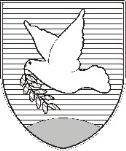 OBČINA IZOLA – COMUNE DI ISOLAžupan – IL SINDACO Sončno nabrežje 8 – Riva del Sole 86310 Izola – IsolaTel: 05 66 00 100, Fax: 05 66 00 110E-mail: posta.oizola@izola.siWeb: http://www.izola.si/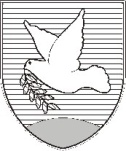 OBČINA IZOLA – COMUNE DI ISOLA                                                                     PREDLOGOBČINSKI SVET – CONSIGLIO COMUNALESončno nabrežje 8 – Riva del Sole 86310 Izola – IsolaTel: 05 66 00 100, Fax: 05 66 00 110E-mail: posta.oizola@izola.siWeb: http://www.izola.si/